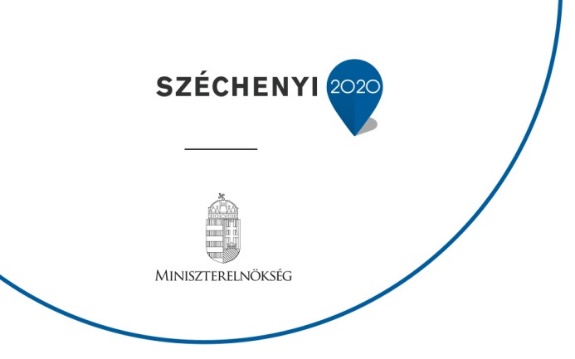 A költség-haszon elemzés dokumentum sablon1 mEUR feletti nem nagyprojekt, közcélú, nettó bevételt termelő diszkontált nettó (DNR) számításaJelen sablon a költség-haszon elemzés (CBA) útmutató melléklete, azzal együtt értelmezendő. A sablon a CBA-t tartalmazó dokumentum ajánlott szerkezetét rögzíti. Amennyiben a vizsgált projekt sajátosságai indokolják, egyes pontokat el lehet hagyni, illetve át lehet alakítani. Ezt azonban a BEVEZETŐ fejezetben indokolni kell. Indoklás nélküli módosítás nem elfogadható. Jelen sablont kell alkalmazni, amennyiben a projekt előkészítése során a részletes költség-haszon elemzés (CBA) dokumentum időben megfelelő módon a projekt előkészítési folyamat előrehaladásával, jelentősen a megvalósíthatósági vizsgálatok (MT) készítését megelőzően készül el. Kérjük, hogy a zöld háttérrel kiemelt, magyarázatot tartalmazó szövegeket a dokumentum összeállítása során töröljék!Tartalomjegyzék1.	Vezetői összefoglaló	62.	Bevezető	73.	A háttér bemutatása	83.1.	Társadalmi-gazdasági feltételek	83.2.	Szakpolitikai és intézményi szempontok	83.3.	A jelenlegi infrastrukturális adottságok és szolgáltatások	83.4.	A tervezett szolgáltatás megítélése és az ezzel kapcsolatos lakossági elvárások	84.	A projekt célkitűzései	94.1.	Azonosított igények és problémák	94.2.	A projekt célrendszere	94.3.	Illeszkedés a TOP célokhoz	94.4.	Indikátorok	95.	Kedvezményezett	105.1.	Kedvezményezett(ek) általános bemutatása	105.2.	Az együttműködő partnerek	106.	A projekt megvalósíthatósági elemzések eredményei	116.1.	Megvalósíthatóság keretei	116.2.	Keresletelemzés	116.3.	Projekt nélküli eset az MT jellegű dokumentumban a változatelemzéshez	116.4.	Változatelemzés	117.	Projekt meghatározása	127.1.	Fejlesztés műszaki tartalma	127.2.	Létrehozott eszközök működtetése, a szolgáltatás bemutatása	127.3.	Intézményi kérdések	128.	CBA dokumentum készítése során alkalmazott módszertan	138.1.	Forgalmi elemzések felülvizsgálata	138.2.	Alkalmazott előrejelzések	138.3.	Projekt nélküli eset felülvizsgálata	139.	Pénzügyi elemzés	149.1.	Pénzügyi pénzáramok előrejelzése	149.1.1.	Beruházási költségek	149.1.2.	Pótlási költségek	159.1.3.	Üzemeltetési és karbantartási költségek	169.1.4.	Bevételek	209.1.5.	Maradványérték	229.1.6.	A pénzügyi költségek és bevételek összegzése	239.1.7.	A finanszírozás forrása	239.2.	A pénzügyi elemzés eredményei	249.2.1.	A beruházás pénzügyi megtérülése	249.2.2.	A támogatási összeg meghatározása	249.2.3.	Pénzügyi fenntarthatóság vizsgálata	2610.	Közgazdasági elemzés	2810.1.	Közgazdasági pénzáramok becslése	2810.1.1.	Költségek	2810.1.2.	Hasznok	2810.2.	Közgazdasági teljesítménymutatók	2911.	Kockázatelemzés és érzékenységvizsgálat	3011.1.	Érzékenységvizsgálat	3011.2.	Kockázatelemzés	3011.2.1.	Kvalitatív kockázatelemzés	3011.2.2.	Kockázatkezelési stratégia	3411.2.3.	Kvantitatív kockázatelemzés	3412.	Cselekvési terv a projekt megvalósítására	3512.1.	Lebonyolítási tervek a projekt megvalósítására	3512.1.1.	Előkészítettség bemutatása	3512.1.2.	Intézkedési terv	35Táblázatjegyzék1. táblázat: A projekt tevékenységeinek teljes költségei elszámolhatóság szerinti bontásban (mFt)	142. táblázat: Teljes beruházási költség ütemezése (mFt)	143. táblázat: A projekt nélküli esetben pótolt eszközök	154. táblázat: A projekt működési időszakában pótolt eszközök	165. táblázat: A pótlási költség összegzése (Ft, különbözet)	166. táblázat: Projekt nélküli eset fajlagos üzemeltetési és karbantartási költségei (Ft/naturália)	167. táblázat: Projekt esetén a fajlagos üzemeltetési és karbantartási költségei (Ft/naturália)	178. táblázat: Teljesítmények az egyes években (naturália), projekt nélküli eset	189. táblázat: Teljesítmények az egyes években (naturália), projektes eset	1810. táblázat: Üzemeltetési, karbantartási költségek (mFt, projekt nélküli eset)	1811. táblázat: Üzemeltetési, karbantartási költségek (mFt, projektes eset)	1912. táblázat: Üzemeltetési, karbantartási költségek (mFt, különbözet)	1913. táblázat: A működési költségek változásának összegzése (mFt, különbözet)	2014. táblázat: A projekt nélküli eset bevételi pénzáramai (mFt, projekt nélküli eset)	2115. táblázat: A projekt bevételi pénzáramai (mFt, projektes eset)	2116. táblázat: A projekt bevételi pénzáramai (mFt, különbözet)	2217. táblázat: Maradványérték számítása a hátralevő hasznos élettartam alatt termelődő nettó cash-flow alapján (mFt)	2218. táblázat: Maradványérték számítása a hasznos élettartam alapján (mFt, projektes eset)	2319. táblázat: Maradványérték számítása a hasznos élettartam alapján (mFt,)	2320. táblázat: Maradványérték számítása az eszközök vizsgált időtartam végi értékesítése esetén (mFt, projektes eset)	2321. táblázat: A pénzügyi költségek és bevételek összegzése (mFt, különbözet)	2322. táblázat: A beruházás megtérülési számítása (mFt)	2423. táblázat: A befektetett nemzeti tőke megtérülésének számítása (mFt)	2425. táblázat: A támogatás számítása nettó bevételt termelő nem nagyprojektek esetén	2526. táblázat: A támogatás meghatározása	2527. táblázat: A támogatási összeg meghatározása több támogatási szabály esetén	2628. táblázat: A projekt pénzügyi fenntarthatóságának vizsgálat (mFt)	2629. táblázat: Az üzemeltető pénzügyi helyzetének vizsgálata (projektes eset, mFt)	2630. táblázat: Közgazdasági költségek (mFt, különbözet)	2831. táblázat: Közgazdasági hasznok összegzése (mFt, különbözet)	2832. táblázat: Közgazdasági teljesítménymutatók (mFt, különbözet)	2933. táblázat: Az érzékenységvizsgálat eredménye	3034. táblázat: Az egyes változók küszöbértékei	3035. táblázat: Kockázati mátrix	3136. táblázat: A kockázati tényezők besorolása bekövetkezési valószínűségük ill. hatásuk szerint	3237. táblázat: A kockázati események lehetséges hatásának kategóriái	3238. táblázat: A kockázati események értékelése hatásuk ill. bekövetkezésük valószínűsége szerint	3339. táblázat: A kockázatmérséklési- és megelőzési stratégiák alkalmazása a kockázati szint függvényében	3340. táblázat: Kockázatkezelési stratégia	3441. táblázat: A közgazdasági teljesítménymutatók kvantitatív kockázatelemzése	34Vezetői összefoglaló2-5 oldalas összefoglaló az alábbi pontok rövid, lényegre törő bemutatásávalKedvezményezett(ek) bemutatásaA projekt háttere és indokoltsága, Projekt nélküli esetA projekt célja és illeszkedése, indikátorokMegvalósíthatósági vizsgálatok összefoglalásaProjekt meghatározása Fejlesztés műszaki tartalma, Létrehozott eszközök működtetéseIntézményi kérdésekPénzügyi elemzés eredményeiKöltség és bevétel becslésPénzügyi mutatókTámogatási arány számításaPénzügyi fenntarthatóságKözgazdasági elemzés eredményeiKözgazdasági költség és haszon becslésKözgazdasági teljesítménymutatókTámogatási arány számításaÉrzékenységvizsgálat és kockázatelemzésCselekvési tervBevezetőEbben a fejezetben kell leírni a CBA dokumentum készítésének sajátosságait. Itt kell leírni, hogy a CBA dokumentum a projekt előkészítés mely szakaszában készül, hogyan épül már elkészített MT-jellegű dokumentumra.Amennyiben a projekt, illetve a projekt előkészítés sajátosságai indokolják a sablonban foglalt szerkezettől és pontoktól való eltérést, akkor azt ebben a fejezetben kell leírni. A háttér bemutatásaRövid bemutatás (2-5 oldal) csak a fejlesztés szempontjából releváns elemzés és táblázatokTársadalmi-gazdasági feltételekSzakpolitikai és intézményi szempontok A jelenlegi infrastrukturális adottságok és szolgáltatásokA tervezett szolgáltatás megítélése és az ezzel kapcsolatos lakossági elvárásokA projekt célkitűzéseiA fejezet kidolgozása során elvárás:A célok meghatározása kapcsolódjon a stratégiákhozA célok meghatározása utaljon a változatelemzési logikáraAzonosított igények és problémákA projekt célrendszere Illeszkedés a TOP célokhozIndikátorokKedvezményezett Kedvezményezett(ek) általános bemutatásaAz együttműködő partnerek A projekt megvalósíthatósági elemzések eredményeiEz a fejezet alapvetően a korábban elkészített MT jellegű dokumentumban található megvalósíthatósági elemzések tartalmi összefoglalása.Megvalósíthatóság kereteiA megvalósíthatóság rövid bemutatása, az elvárt cselekvési terv jellegű követelményhez kapcsolódóan.Műszaki szabványok, jogi előírások rövid összefoglalásaKeresletelemzésAz MT jellegű dokumentumban bemutatott keresletelemzés módszerének és eredményeinek összefoglalása.A fejlesztendő tevékenység piacának, használóinak rövid bemutatásaProjekt nélküli eset az MT jellegű dokumentumban a változatelemzéshezVáltozatelemzésMT jellegű dokumentumban bemutatott változatelemzés ismertetése.Projekt szinten azon változatelemzési kérdések kifejtése szükséges, ahol támogatási stratégia ezt a logikát nem adja meg. Ahol megadja, ott projekt szinten külön elemzés nem szükséges, a releváns stratégia mentén szükséges röviden elmagyarázniA projekt célja megalapozott, illeszkedik a stratégiához, nettó társadalmi hasznot hoz létre?A projektben megvalósítani javasolt megoldás eléri a célt, ez a leghatékonyabb megoldás-e a cél eléréséhez?A megoldás költségei reálisak-e?Projekt meghatározásaA fejezetben:A fejlesztés bemutatásaA fejlesztett tevékenység bemutatásaFejlesztés műszaki tartalmaLétrehozott eszközök működtetése, a szolgáltatás bemutatásaIntézményi kérdésekCBA dokumentum készítése során alkalmazott módszertanA CBA útmutatóban lévő feltételezéseket kell bemutatni, amennyiben eltér, vagy részletesebb a változatelemzéshez képest.Pénzügyi elemzésA pénzügyi elemzésben a költségeket kérjük m Ft-ban megadni.Pénzügyi pénzáramok előrejelzéseBeruházási költségek1. táblázat: A projekt tevékenységeinek teljes költségei elszámolhatóság szerinti bontásban (m Ft)2. táblázat: Teljes beruházási költség ütemezése (mFt)Pótlási költségekA fejezetben rövid szöveges kifejtés az alábbiakról.A pótlási költségek becslésének módszertanaA pótlási költségek számításakor használt input adatokA pótlási költségek becsléseProjekt nélküli eset Indoklás szükséges a táblázatban adott értékekhez.3. táblázat: A projekt nélküli esetben pótolt eszközök Projekt megvalósítása Indoklás szükséges a táblázatban adott értékekhez.4. táblázat: A projekt működési időszakában pótolt eszközök Projekt nélküli és a projektes eset különbözete5. táblázat: A pótlási költség összegzése (Ft, különbözet)Üzemeltetési és karbantartási költségekAz üzemeltetési és karbantartási költségek becslésének módszertanaSzámítási módszer leírása, adatok forrása szükségesAz üzemeltetési és karbantartási költségek számításakor használt input adatokSzámítási módszer leírása, adatok forrása szükséges6. táblázat: Projekt nélküli eset fajlagos üzemeltetési és karbantartási költségei (Ft/naturália) Amennyiben csak a projekt által okozott fajlagos és állandó költségváltozás áll rendelkezésre, akkor csak a projektes eset táblázatát, mint különbözet táblázatot kell kitölteni. 7. táblázat: Projekt esetén a fajlagos üzemeltetési és karbantartási költségei (Ft/naturália) 8. táblázat: Teljesítmények az egyes években (naturália), projekt nélküli esetAmennyiben csak a projekt által okozott fajlagos és állandó költség változás áll rendelkezésre, akkor csak a projektes eset táblázatát, mint különbözet táblázatot kell kitölteni. 9. táblázat: Teljesítmények az egyes években (naturália), projektes esetAz üzemeltetési és karbantartási költségek becslése10. táblázat: Üzemeltetési, karbantartási költségek (mFt, projekt nélküli eset)11. táblázat: Üzemeltetési, karbantartási költségek (mFt, projektes eset)Amennyiben csak a projekt által okozott fajlagos és állandó költség változás áll rendelkezésre, akkor csak a projektes eset táblázatát, mint különbözet táblázatot kell kitölteni. 12. táblázat: Üzemeltetési, karbantartási költségek (mFt, különbözet)A működési költségek összegzése13. táblázat: A működési költségek változásának összegzése (mFt, különbözet)Bevételek A bevételek becslésének módszertanaA bevételek számításakor használt input adatokA bevételek becsléseAmennyiben csak a projekt által okozott bevétel változás áll rendelkezésre, akkor csak a különbözet táblázatot kell kitölteni. 14. táblázat: A projekt nélküli eset bejövő pénzáramai (mFt, projekt nélküli eset)15. táblázat: A projekt bejövő pénzáramai (mFt, projektes eset)16. táblázat: A projekt bejövő pénzáramai (mFt, különbözet)MaradványértékA maradványérték becslésének módszertanaA maradványérték számítás eredményeAz éves cash-flow kiszámítása alapján történt számításnál a bemutatáshoz a következő táblázatot kell használni.17. táblázat: Maradványérték számítása a hátralevő hasznos élettartam alatt termelődő nettó cash-flow alapján (mFt)A nettó könyvszerinti érték kiszámítása alapján történt számításnál a bemutatáshoz a következő táblázatot kell használni.18. táblázat: Maradványérték számítása a hasznos élettartam alapján (mFt, projektes eset)19. táblázat: Maradványérték számítása a hasznos élettartam alapján (mFt,)Az eszközök vizsgált időtartam végi értékesítése alapján történt számításnál a bemutatáshoz a következő táblázatot kell használni.20. táblázat: Maradványérték számítása az eszközök vizsgált időtartam végi értékesítése esetén (mFt, projektes eset)A pénzügyi költségek és bevételek összegzése21. táblázat: A pénzügyi költségek és bevételek összegzése (mFt, különbözet)A finanszírozás forrásaA pénzügyi elemzés eredményeiA beruházás pénzügyi megtérülése 22. táblázat: A beruházás megtérülési számítása (mFt)23. táblázat: A befektetett nemzeti tőke megtérülésének számítása (mFt)A támogatási összeg meghatározásaTOP támogatás számításának módja Ha a projekt közcélú bevételtermelő, akkor a következő lépéseket kell bemutatni. Nettó jövedelem termelő jelleg megállapításaHa az adott prioritásra és ágazatra az RFP IH a nettó működési bevételt a beruházási költség rögzített arányával (általány. flat rate) kívánja becsülni, akkor a projekt nettó bevételtermelő.Ha az előrejelzett költségek és bevételek alapján kell a támogatási arányt és összeget becsülni, akkor a következő táblázat alapján kel a vizsgálatot végezni24. táblázat:Nettó bevételtermelés vizsgálataHa a diszkontált nettó működési bevétel negatív, akkor a projekt nem nettó bevételtermelő.Ha a diszkontált nettó működési bevétel pozitív, akkor a projekt nettó bevételtermelő.Támogatási összeg számítása nettó bevételt termelő projektre25. táblázat: A támogatás számítása nettó bevételt termelő nem nagyprojektek eseténTámogatási összeg meghatározása működési eredményt figyelembe vevő állami támogatások esetén26. táblázat: A támogatás meghatározása * Amennyiben azt jogszabály kimondja, a finanszírozási hiány képlet is használható** Csak nagyprojektnél kell kitölteniTámogatási összeg számítása több támogatási szabály esetén27. táblázat: A támogatási összeg meghatározása több támogatási szabály eseténPénzügyi fenntarthatóság vizsgálata28. táblázat: A projekt pénzügyi fenntarthatóságának vizsgálat (mFt)29. táblázat: Az üzemeltető pénzügyi helyzetének vizsgálata (projektes eset, mFt)Közgazdasági elemzésProjekt szinten közgazdasági elemzés kifejtése szükséges, ahol támogatási stratégia ezt a logikát nem adja meg. Ahol megadja, ott projekt szinten külön elemzés nem szükséges, csak a stratégiának való megfelelés igazolása.A projekt hatásainak bemutatása, kvalitatívan, kvantitatívan vagy pénzben kifejezve. Ha a CBA útmutató rögzít pénzben kifejezési módszert, általában egyszerűbb használni, mint a kvantitatív elemzést egyedileg fejlesztett módszertan alapján elvégezni.Teljesítménymutató számítása csak a pénzben kifejezett hasznok esetén szükséges. Kvantitatív hatásbecslés esetén lehet hatás/költség mutatókat képezni.Közgazdasági pénzáramok becsléseKöltségekAz alábbiak rövid, szöveges kifejtése szükséges.A közgazdasági költségek becslésének módszertanaA projekt közgazdasági költségei30. táblázat: Közgazdasági költségek (mFt, különbözet)HasznokA közgazdasági hasznok becslésének módszertanaA közgazdasági hasznok számításakor használt input adatokA projekt közgazdasági hasznaiA közgazdasági hasznok összegzése31. táblázat: Közgazdasági hasznok összegzése (mFt, különbözet)Közgazdasági teljesítménymutatók 32. táblázat: Közgazdasági teljesítménymutatók (mFt, különbözet)Itt kell leírni a projekt támogathatóságára vonatkozó következtetéseket.Kockázatelemzés és érzékenységvizsgálatÉrzékenységvizsgálat33. táblázat: Az érzékenységvizsgálat eredménye34. táblázat: Az egyes változók küszöbértékeiKockázatelemzésKvalitatív kockázatelemzés35. táblázat: Kockázati mátrixA kockázatokat az alábbi ábra szerint kell jellemezni. 36. táblázat: A kockázati tényezők besorolása bekövetkezési valószínűségük ill. hatásuk szerint37. táblázat: A kockázati események lehetséges hatásának kategóriáiA kockázati események értékelésének tükröznie kell a projekt specifikumait. Ennek megfelelően a táblázatban szereplő valószínűségi kategóriák száma, illetve az intervallumok mérete csak példaszerű kiindulópontnak tekinthető.38. táblázat: A kockázati események értékelése hatásuk ill. bekövetkezésük valószínűsége szerint39. táblázat: A kockázatmérséklési- és megelőzési stratégiák alkalmazása a kockázati szint függvényébenKockázatkezelési stratégiaA meghatározott kockázatokat be kell mutatni, értékelni kell a hatás mértéke és a bekövetkezés valószínűsége alapján. A kockázatokra vonatkozóan kezelési megoldást kell ajánlani. A projekttől, vagy projektrészektől való elállásTartalékképzés a határidőkre és a költségekre A kockázatok áthárítása, például különböző garanciális kötelezettségvállalásokkal, biztosítás vagy kezességvállalás útján történhet A kockázat megosztása az érdekeltek között a bizonytalanság befolyásolási képessége alapján.40. táblázat: Kockázatkezelési stratégiaKvantitatív kockázatelemzésA fejezet kidolgozása abban az esetben szükséges, ha jelentős a fennmaradó kockázatA kvantitatív kockázatelemzés módszertanaA kvantitatív kockázatelemzés eredménye41. táblázat: A közgazdasági teljesítménymutatók kvantitatív kockázatelemzéseCselekvési terv a projekt megvalósításáraLebonyolítási tervek a projekt megvalósítására Előkészítettség bemutatásaIntézkedési tervMegnevezésTeljes költségNem elszámolható költségElszámolható költségNem elszámolható költség aránya (%)Tervezési költségekFöldterület-vásárlásÉpítés……Eszközbeszerzés……Előre nem látható költségek tartalékÁrkorrekcióNyilvánosságFelügyelet a kivitelezés soránTechnikai segítségnyújtásRészösszegÁFAvisszaigényelhető  vissza nem igényelhető ÖsszesenMegnevezésÖsszesen1. év2. év…n. évElőkészítés összesenKivitelezés összesenIngatlanvásárlás és kapcsolódó költségekTerület előkészítésÉpítésEszközbeszerzésSzolgáltatások összesenMűszaki ellenőrNyilvánosságKönyvvizsgálóProjektmenedzsmentEgyéb szolgáltatásNettó tartalékÁFAvisszaigényelhető  vissza nem igényelhető Projekt teljes költségeElszámolható költségek összesenElőkészítés és megvalósítás teljes elszámolható nettó költségeTartalékElszámolható ÁFA…Nem elszámolható költségekElőkészítés és megvalósítás teljes nem elszámolható nettó költségenem elszámolható ÁFA visszaigényelhető ÁFAvissza nem igényelhető ÁFAMegnevezésPótlási költség(Ft)Pótlás éveHasznos élettartam(év)MegnevezésPótlási költség(Ft)Pótlás éveHasznos élettartam(év)MegnevezésFPV1. év2. év…n. évPótlási költségMegnevezésFt/naturáliaÁllandó üzemeltetési költségektétel 1tétel 2tétel 3tétel 4tétel 5Állandó karbantartási költségektétel 1tétel 2tétel 3tétel 4tétel 5Állandó költség összesen (1+2+…+9+10)Változó üzemeltetési költségektétel 1tétel 2tétel 3tétel 4tétel 5Változó karbantartási költségektétel 1tétel 1tétel 2tétel 3tétel 4tétel 5Változó költség összesen (13+14+…+23+24)Mindösszesen (11+25)MegnevezésFt/NaturáliaÁllandó üzemeltetési költségektétel 1tétel 2tétel 3tétel 4tétel 5Állandó karbantartási költségektétel 1tétel 2tétel 3tétel 4tétel 5Állandó költség összesen (1+2+…+9+10)Változó üzemeltetési költségektétel 1tétel 2tétel 3tétel 4tétel 5Változó karbantartási költségektétel 1tétel 1tétel 2tétel 3tétel 4tétel 5Változó költség összesen (13+14+…+23+24)Mindösszesen (11+25)Megnevezés1. év2. év…n. évtétel 1tétel 2tétel 3tétel 4tétel 5Megnevezés1. év2. év…n. évtétel 1tétel 2tétel 3tétel 4tétel 5MegnevezésFPV1. év2. év…n. évÁllandó üzemeltetési költségektétel 1tétel 2tétel 3tétel 4tétel 5Állandó karbantartási költségektétel 1tétel 2tétel 3tétel 4tétel 5Állandó költség összesen (1+2+…+9+10)Változó üzemeltetési költségektétel 1tétel 2tétel 3tétel 4tétel 5Változó karbantartási költségektétel 1tétel 1tétel 2tétel 3tétel 4tétel 5Változó költség összesen (13+14+…+23+24)Mindösszesen (11+25)MegnevezésFPV1. év2. év…n. évÁllandó üzemeltetési költségektétel 1tétel 2tétel 3tétel 4tétel 5Állandó karbantartási költségektétel 1tétel 2tétel 3tétel 4tétel 5Állandó költség összesen (1+2+…+9+10)Változó üzemeltetési költségektétel 1tétel 2tétel 3tétel 4tétel 5Változó karbantartási költségektétel 1tétel 1tétel 2tétel 3tétel 4tétel 5Változó költség összesen (13+14+…+23+24)Mindösszesen (11+25)MegnevezésFPV1. év2. év…n. évÜzemeltetési költségektétel 1tétel 2tétel 3tétel 4tétel 5Karbantartási költségektétel 1tétel 2tétel 3tétel 4tétel 5Állandó költség összesen (1+2+…+9+10)Üzemeltetési költségektétel 1tétel 2tétel 3tétel 4tétel 5Karbantartási költségektétel 1tétel 1tétel 2tétel 3tétel 4tétel 5Változó költség összesen (13+14+…+23+24)Mindösszesen (11+25)MegnevezésFPV1. év2. év…n. évÜzemeltetési és karbantartási  költségPótlási költségÖsszes működési költségMegnevezésFPV1. év2. év…n. évAz infrastruktúra használatáért közvetlenül a felhasználókat terhelő díjak...A föld vagy az épületek eladásából vagy bérbeadásából származó bevételeket vagy...Egyéb bejövő pénzáramok...Közvetlenül a használóktól származó bevételek (1+2+3)Költségvetési díjkiegészítés...A szolgáltatásokért a közszolgáltatási szerződés szerint kapott ellentételezéstEgyéb támogatásokTámogatásból származó bevételek (5+6+7)Bejövő pénzáramok összesen (4+8)MegnevezésFPV1. év2. év…n. évAz infrastruktúra használatáért közvetlenül a felhasználókat terhelő díjak...A föld vagy az épületek eladásából vagy bérbeadásából származó bevételeket vagy...Egyéb ...Közvetlenül a használóktól származó bevételek (1+2+3)Költségvetési díjkiegészítés...A szolgáltatásokért a közszolgáltatási szerződés szerint kapott ellentételezéstEgyéb Támogatásból származó bevételek (5+6+7)Bejövő pénzáramok összesen (4+8)MegnevezésFPV1. év2. év…n. évAz infrastruktúra használatáért közvetlenül a felhasználókat terhelő díjak...A föld vagy az épületek eladásából vagy bérbeadásából származó bevételeket vagy...Egyéb bejövő pénzáramok...Közvetlenül a használóktól származó bevételek (1+2+3)Költségvetési díjkiegészítés...A szolgáltatásokért a közszolgáltatási szerződés szerint kapott ellentételezéstEgyéb támogatásokTámogatásból származó bevételek (5+6+7)Bejövő pénzáramok összesen (4+8)MegnevezésFPVFPV az n. évbenn+1. évn+2. év…n+k. évÜzemeltetési és karbantartási költségPótlási költségÖsszes működési költség (1+2)Pénzügyi bevételekNettó cash-flow (5-4)MegnevezésAktivált érték(Ft)Hasznos élettartam(év)Aktiválás éveVizsgálati időszak utolsó éveLeírtság fok a vizsgálat utolsó évében (%)tétel 1tétel 2tétel 3tétel 4tétel 5MegnevezésFPVMaradványérték tétel 1tétel 2tétel 3tétel 4tétel 5ÖsszesenMegnevezésFPVVárható értékesítési ár a vizsgált időszak végén(Ft)tétel 1tétel 2tétel 3tétel 4tétel 5ÖsszesenMegnevezésFPV1. év2. év…n+k. évBeruházási költségMűködési költségÜzemeltetési és karbantartási költségPótlási költségMaradványértékÖsszes költség (1+2+3)Pénzügyi bevételekNettó cash-flow (5-4)MegnevezésFPV1. év2. év…n. évPénzügyi beruházási költség Pénzügyi működési költségKiadási pénzáram (1+2)Pénzügyi bevételBevételi pénzáramPénzügyi maradványértékNettó pénzáram (5+6-3)Pénzügyi nettó jelenérték (FNPV(C))Pénzügyi belső megtérülési ráta (FRR(C))MegnevezésFPV1. év2. év…n. évPénzügyi működési költség, kivéve a pótlási költségetPénzügyi pótlási költségHiteltörlesztésHitelkamatNemzeti hozzájárulás, költségvetési hozzájárulásKiadási pénzáram (1+2+3+4+5)Pénzügyi bevételPénzügyi maradványértékNettó összes pénzügyi pénzáram (5+6-3)Pénzügyi nettó jelenérték (FNPV(K))Pénzügyi belső megtérülési ráta (FRR(K))MegnevezésmFtDiszkontált pénzügyi bevétel (a)Diszkontált üzemeltetési és karbantartási költség (b)Diszkontált pótlási költség (c)Diszkontált nettó működési bevétel (DNOR = a-b-c)Megnevezés%FtDiszkontált beruházási költség (DIC)Diszkontált pénzügyi bevétel (a)Diszkontált üzemeltetési és karbantartási költség (b)Diszkontált pótlási költség (c)Diszkontált maradványérték (d)Diszkontált nettó bevétel (DNR = a-b-c+dElszámolható ráfordítás maximuma (Max EE=DIC-DNR)Finanszírozási hiány ráta (R=MaxEE/DIC=1-DNR/DIC)Elszámolható költség (EC)Nem elszámolható költség (NEC)Döntési összeg, azaz OP támogatás, (DA=EC*R, de nem lehet magasabb a támogatási konstrukcióra vonatkozó maximális támogatási aránynál)Megnevezés%FteuroElszámolható költség (EC)Nem elszámolható költség (NEC)A támogatási konstrukcióra vonatkozó maximális támogatási arány (R)Működési eredmény (NR)A támogatás összege, azaz OP támogatás* (DA=EC*R, nem lehet nagyobb, mint EC-NR)Kedvezményezett hozzájárulása (=EC-DA+NEC)Prioritási tengelyre vonatkozó maximális társfinanszírozási ráta (Max CRpa)*EU támogatás (=DA*max CRpa)*Összes nemzeti hozzájárulás (összes beruházási költség – EU támogatás)**Támogatási szabályElszámolható költség, FtTámogatási összeg, FtÁllami támogatásÁllami támogatásKözcélúKözcélúKözcélúKözcélúÖsszesenÖsszesenMegnevezés1. év2. év…n. évPénzügyi beruházási költségPénzügyi működési költségHiteltörlesztésHitel kamatának törlesztéseEgyébKiadási pénzáram 1+2+3+4+5Pénzügyi bevételEgyéb bejövő pénzáramEU támogatásNemzeti hozzájárulás (11+12)Központi költségvetés hozzájárulásaSaját forrás Önerő (készpénz, munkaerő hozzájárulás)Idegen forrás (15+16)HitelEgyéb idegen forrásPénzügyi maradványértékBevételi pénzáram 7+8+9+10Nettó összes pénzügyi pénzáram 18-6Nettó halmozott pénzügyi pénzáramMegnevezés1. év2. év…n. évPénzügyi beruházási költségPénzügyi működési költségHiteltörlesztésHitel kamatának törlesztéseEgyébKiadási pénzáram 1+2+3+4+5Pénzügyi bevételEgyéb bejövő pénzáramEU támogatásNemzeti hozzájárulás (11+12)Központi költségvetés hozzájárulásaSaját forrás (13+14)Önerő (készpénz, munkaerő hozzájárulás)Idegen forrás (15+16)HitelEgyéb idegen forrásPénzügyi maradványértékBevételi pénzáram 7+8+9+10Nettó összes pénzügyi pénzáram 18-6Nettó halmozott pénzügyi pénzáramMegnevezésEPV1. év2. év…n. évBeruházási költségMűködési költségÜzemeltetési költségKarbantartási költségPótlási költségMaradványérték*Közgazdasági költségek összesen (1+2+3)MegnevezésEPV1. év2. év…n. évKözgazdasági haszonelem 1Közgazdasági haszonelem 2Közgazdasági haszonelem 3Közgazdasági haszonelem 4Közgazdasági haszonelem 5Közgazdasági hasznok összesenMegnevezésEPV1. év2. év…n. évKözgazdasági beruházási költség Közgazdasági működési költségKözgazdasági maradványértékKözgazdasági költségek összesenKözgazdasági haszonelem 1Közgazdasági haszonelem 2Közgazdasági haszonelem 3Közgazdasági haszonelem 4Közgazdasági haszonelem 5Közgazdasági hasznok összesenKözgazdasági nettó jelenérték (ENPV)Közgazdasági belső megtérülési ráta (ERR)Közgazdasági haszon-költség mutató (BCR)Minta táblázatENPV változásaERR változásaENPV változásaFRR változásaBeruházási költség .,..%.,..%.,..%.,..%Működési költség .,..%.,..%.,..%.,..%….,..%.,..%.,..%.,..%Minta táblázatENPV küszöbértékERR küszöbértékENPV küszöbértékFRR küszöbértékBeruházási költség Működési költség …Kockázati esemény neveKockázat bekövetkezésének hatásaBekövetkezés valószínűségeBekövetkezés hatásának mértékeKockázat szintjeMérséklési- és megelőzési intézkedésekFennmaradó kockázat szintjeKockázati csoport 1.Kockázati csoport 1.Kockázati csoport 1.Kockázati csoport 1.Kockázati csoport 1.Kockázati csoport 1.Kockázati csoport 1.kockázati tényezőkockázati tényezőkockázati tényezőKockázati csoport 2.Kockázati csoport 2.Kockázati csoport 2.Kockázati csoport 2.Kockázati csoport 2.Kockázati csoport 2.Kockázati csoport 2.kockázati tényezőkockázati tényezőkockázati tényezőKockázati csoport 3.Kockázati csoport 3.Kockázati csoport 3.Kockázati csoport 3.Kockázati csoport 3.Kockázati csoport 3.Kockázati csoport 3.kockázati tényezőkockázati tényezőkockázati tényezőkockázati tényezőKockázat hatása /valószínűségIelhanyagolható hatásúIIkis hatásúIIImérsékelt hatásúIVkritikus hatásúVkatasztrofális hatásúAElhanyagolható valószínűségű (0-10%)1, 2BKis valószínűségű (10-33%)3CKözepes valószínűségű (33-66%)46DNagyon valószínű (66-90%5EBiztos eseménynek tekinthető (90-100%)Bekövetkezés hatásának mértékeA hatás mértékének definiálásaI – elhanyagolható hatásúAkár egyéb intézkedések nélkül sincs jelentős hatás.II – kis hatásúKismértékű társadalmi-gazdasági károk, melyek minimálisan érintik a projekt hosszú távú hatásait. Korrekciós intézkedések szükségesek.III – mérsékelt hatásúMérsékelt társadalmi-gazdasági károk, főként pénzügyi jellegű problémák, akár közép- ill. hosszú távon. Javító intézkedések korrigálhatják a problémát.IV – kritikus hatásúJelentős társadalmi-gazdasági károk; a kockázat megjelenése a projekt fő funkciójában okoz károkat. Akár komoly javító intézkedések sem elegendőek a károk elkerülésére.V – katasztrofális hatásúA projekt kudarca, mely súlyos vagy akár teljes mértékben károsíthatja a projekt funkcióját. A projekt fő hatásai közép- ill. hosszú távon nem jelentkeznek.Kockázat hatása /valószínűségIelhanyagolható hatásúIIkis hatásúIIImérsékelt hatásúIVkritikus hatásúVkatasztrofális hatásúAElhanyagolható valószínűségű (0-10%)alacsonyalacsonyalacsonyalacsonymérsékeltBKis valószínűségű (10-33%)alacsonyalacsonymérsékeltmérsékeltmagasCKözepes valószínűségű (33-66%)alacsonymérsékeltmérsékeltmagasmagasDNagyon valószínű (66-90%alacsonymérsékeltmagasnagyon magasnagyon magasEBiztos eseménynek tekinthető (90-100%)mérsékeltmagasnagyon magasnagyon magasnagyon magasKockázat hatása /valószínűségIelhanyagolható hatásúIIkis hatásúIIImérsékelt hatásúIVkritikus hatásúVkatasztrofális hatásúAElhanyagolható valószínűségű (0-10%)nincsmérséklésmérséklésmérséklésmegelőzés és mérséklésBKis valószínűségű (10-33%)megelőzésmegelőzés vagy mérséklésmegelőzés vagy mérséklésmegelőzés és mérséklésmegelőzés és mérséklésCKözepes valószínűségű (33-66%)megelőzésmegelőzés vagy mérséklésmegelőzés vagy mérséklésmegelőzés és mérséklésmegelőzés és mérséklésDNagyon valószínű (66-90%megelőzésmegelőzés és mérséklésmegelőzés és mérséklésmegelőzés és mérséklésmegelőzés és mérséklésEBiztos eseménynek tekinthető (90-100%)megelőzés és mérséklésmegelőzés és mérséklésmegelőzés és mérséklésmegelőzés és mérséklésmegelőzés és mérséklésKockázatokHatás mértékeBekövetkezés valószínűségeKockázat
kezelési stratégiaMegnevezésENPV ERR AlapesetVárható értékMediánSzórásMinimum értékMaximum értékAnnak valószínűsége, hogy az ENPV negatív ill. az ERR alacsonyabb az alkalmazott diszkontrátánál